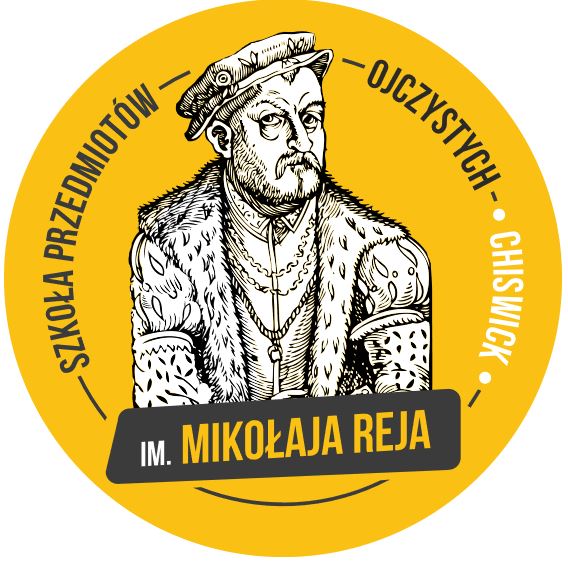 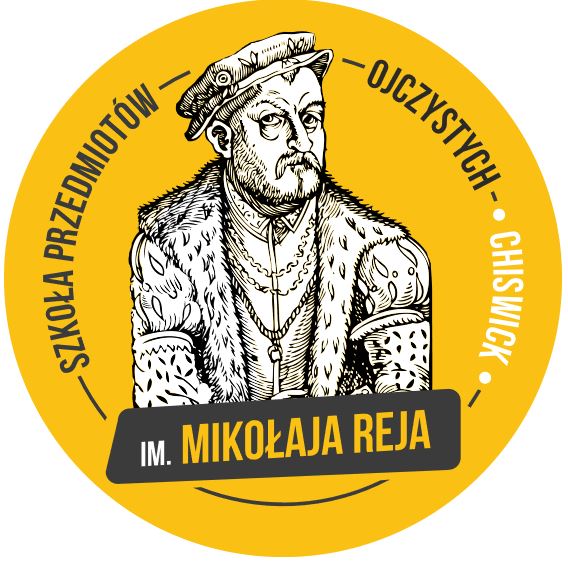 Szanowni Państwo,Pandemia Covid-19 sprawiła, że warunki, w których musi funkcjonować nasza szkoła są trudne, a rozwiązania, dzięki którym nasze dzieci mogą pobierać naukę, kompleksowe. Z powodu ograniczeń logistycznych, niestety w tym roku nie jest możliwe zorganizowanie Walnego zebrania w formie, w jakiej dotychczas się one odbywały. Po dwóch latach pani Emilia Piera-Adamczyk kończy swoją kadencję na stanowisku Prezesa Zarządu. Zgodziłam się pełnić obowiazki Prezesa do czasu, kiedy takie zebranie będzie możliwe. Bardzo jej dziękuję za nieustanną prace w tych bardzo trudny czasach.Tych Państwa, którzy mnie nie znają, informuję, że pełniłam funkcję Prezesa Komitetu Rodzicielskiego w latach 2016 – 2018. Poprzez moje starania szkole przyznano status organizacji charytatywnej. Jestem dumna z tego, że szkoła wzmacnia się prawnie, organizacyjnie i przyciąga do siebie nauczycieli najwyższego kalibru.	Czasy są bardzo niepewne.  Nie jest wiadome, w jakich warunkach będziemy musieli pracować w przyszłości. Dzięki staraniom Prezesa i Dyrektora, szkoła jest gotowa do prowadzenia zajęć internetowo.  Bedę wspierać P. Dyrektor w dostarczaniu wysokiego poziomu nauki każdemu uczniowi, czy to w klasie, czy przez internet.W czasie swojej kadencji, P. Emilia Piera-Adamczyk wprowadziła wiele udoskonaleń w działaniu szkoły.  Będę czuwała nad tym, aby te udoskonalenia funkcjonowały w codziennym życiu szkoły.Przez ostatnie kilka lat Rząd wzmocnił prawa, które stanowią reguły działalności szkół takich jak nasza. Aby wywiązać się z nałożonych na nas obowiązków, musimy wzmacniać naszą pozycję poprzez nabywanie nowej wiedzy i doświadczeń, co w obecnej sytuacji jest bardzo trudne i czasochłonne. Partnerstwo i innymi organizacjami pomoże nam osiągnąć ten cel. Mam nadzieję, że uda nam się w pełni wykorzystać usługi pełnione przez NRCSE (National Resource Centre for Supplementary Education) i otrzymać akredytację za jakość działalności.Nasza szkoła nie jest jedyną polską szkołą w Londynie.  Wiem, że p. Emilia miała w planie wzmocnić stosunki między nami i innymi lokalnymi polskimi szkołami. Mam nadzieje, że uda mi się nawiązać partnerstwo z innymi szkołami i opracować wspólnie model współpracy i wsparcia.Na końcu kieruję do Państwa prośbę: dzięki staraniom, ofiarności, i bezinteresownej pracy rzeszy ludzi, nasza szkoła istnieje od ponad 65 lat.  Mamy plany i aspiracje przeprowadzić naszą szkołę przez ten trudny czas.  Ale Zarząd jest nieliczny, a szkoła jest duża i pracy jest wiele.  Proszę Państwa o pomoc i wstąpienie w szeregi Zarządu, czy to do Komitetu Rodzicielskiego czy do Rady Powierników, i wsparcie w budowaniu dalszej naszej historii. Kinga KosterskaPełniąca Obowiązki Prezesa ZarząduDear Ladies and Gentlemen,The Covid-19 pandemic has made the conditions in which our school has to operate difficult, and the solutions that allow our children to learn are complex. Due to logistical limitations, unfortunately, this year it is not possible to organize a General Meeting as it has been held so far. After two years, Mrs. Emilia Piera-Adamczyk ends her term of office as Chairman of the Board of Trustees. I agreed to perform the duties of the Chairman until such time when it will be possible to organise the meeting. I thank her for her constant work in these very difficult times.To those of you who do not know me, I would like to inform you that I served as the Chairman of the Parents’ Committee from 2016 to 2018. Through my efforts, the school was granted the status of a charitable organization. I am proud of the fact that the school is strengthening legally, organizationally and attracting teachers of the highest calibre.	Times are very uncertain.  We do not know under what conditions we will have to work in the future. Thanks to the efforts of the Chairman and Head Teacher, the school is ready to conduct classes online.  I will support the Head Teacher in providing a high level of learning to each student, whether in class or online.During her term in office, Ms. Emilia Piera-Adamczyk has introduced many improvements to the school's operations.  I will make sure that these improvements work in the daily life of the school.Over the last few years, the government has strengthened the laws that are the rules of schools like ours. In order to fulfill our responsibilities, we need to strengthen our position by acquiring new knowledge and experience, which is very difficult and time consuming in the current situation. The partnership with other organizations will help us achieve this goal. I hope that we will be able to take full advantage of the services provided by the NRCSE (National Resource Centre for Supplementary Education) and receive accreditation for the quality of our activities.Our school is not the only Polish school in London.  I know that Ms. Emilia was planning to strengthen relations between us and other local Polish schools. I hope that I will be able to establish a partnership with other schools and develop a model of mutual cooperation and support.Finally, I would like to make a request to you: thanks to the efforts, generosity, and selfless work of the multitude, our school has existed for over 65 years.  We have plans and aspirations to carry our school through this difficult time.  But the Board of Trustees has too few members, and the school is big and there is a lot of work.  I ask you to help and join the Board of Trustees or the Parents’ Committee and support us in building our further history. Kinga KosterskaInterim Char of The Board of Trustees 